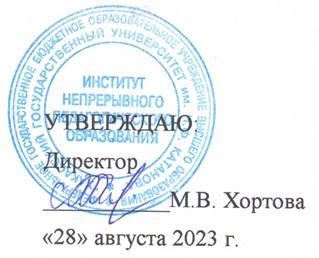 Паспорт компетенцийосновной профессиональной образовательной программы 	44.02.04	Специальное дошкольное образование	(код специальности) 	очная	(форма обучения) 	2023	(год(-ы) набора в соответствии с учебным планом)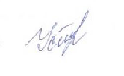 Заведующий отделением	Н.А. Устинова	_28.08.2023 г.	ДисциплинаБлокВиды контроля/семестрВиды контроля/семестрВиды контроля/семестрКомпетенцииДисциплинаБлокЭкзаменЗачетЗачет соценкойКомпетенцииФизическая культураОГСЭ.063-78ОК 1.- ОК. 11.,ПК 1.1., ПК 1.3.,ПК 2.6., ПК 3.6.Основы философииОГСЭ.017ОК 1.- ОК 11.,ПК 1.5.,ПК 2.4., ПК2.8.,ПК 3.4., ПК3.8., ПК 4.4., ПК5.3., ПК 5.5.Психология общенияОГСЭ.027ОК 1.- ОК 11.,ПК 1.2., ПК 1.3.,ПК 2.1. - ПК 2.7.,ПК 3.1.- ПК 3.7.,ПК 4.2 - ПК 4.5.ИсторияОГСЭ.033ОК 1.- ОК 11.,ПК 2.1. - ПК 2.6.,ПК 3.1.- ПК 3.6.,ПК 5.2., ПК 5.3.Иностранный языкОГСЭ.048ОК 1.- ОК 11.,ПК 1.1 - ПК 1.3.,ПК 2.1. - ПК 2.3.,ПК 2.5., ПК 2.6.,ПК 3.1. - ПК 3.3.,ПК 3.5., ПК 3.6.,ПК 5.2.,ПК 5.3.Русский язык и культура речиОГСЭ.054ОК 2. - ОК 7.,ОК 11., ПК 2.4.,ПК 2.9.,ПК 5.4.МатематикаЕН.013ОК 2., ПК 2.5. -ПК 2.8., ПК 3.5. -ПК 3.8., ПК 5.1.,ПК 5.2.Информатика и информационно-коммуникационные технологии в профессиональной деятельностиЕН.023ОК 1.- ОК 9., ПК2.6., ПК 2.9.,ПК3.6., ПК 3.9., ПК5.1. - ПК 5.5.Экологические основы природопользованияЕН.038ОК 2., ОК 5., ПК2.5., ПК 2.8.Концепции современного естествознанияЕН.048ОК 2.,ОК 5., ПК2.5., ПК 2.8.Безопасность жизнедеятельностиОП.086ОК 1.- ОК 11.,ПК 1.1. - ПК 1.4.,ПК 2.1.- ПК 2.7.,ПК 3.1.- ПК 3.7.,ПК 4.1.- ПК 4.5.,ПК 5.1. - ПК 5.3.Основы общей и дошкольной педагогикиОП.015ОК 1.- ОК 11.,ПК 1.1. - ПК 1.5.,ПК 2.1.- ПК2.9.,ПК 3.1.- ПК3.9.,ПК 5.1. - ПК5.5.ПсихологияОП.0265ОК 1.- ОК 11.,ПК 1.1.- ПК 1.5.,ПК 2.1.- ПК 2.8.,ПК 3.1.- ПК 3.8.,ПК 4.2., ПК 4.4.,ПК 5.2. - ПК 5.5.Возрастная анатомия, физиология и гигиенаОП.033ОК 3.,ОК 10., ПК1.1. - ПК 1.5., ПК 2.1. - ПК 2.3.,.ПК2.5. - ПК 2.7., ПК3.1. - ПК 3.3., ПК3.5. - ПК 3.7., ПК 5.1. -.ПК 5.3.Основы коррекционной педагогики и коррекционной психологииОП.048ОК 1.- ОК11.,ПК 1.1- ПК1.5., ПК 2.1.- ПК2.8., ПК 3.1.- ПК3.8., ПК 4.1.-ПК 4.5., ПК 5.1. -ПК 5.3.Медико-биологические основы обучения и воспитания детей с ограниченными возможностями здоровьяОП.054ОК 1.,ОК 2.,ОК3.,ОК 6.,ОК10.,ПК 1.1- ПК1.5., ПК 2.1., ПК2.5., ПК 3.1., ПК3.5.Правовое обеспечение профессиональной деятельностиОП.068ОК 2.,ОК 3.,ОК4.,ОК 5.,ОК9.,ОК 11.,ПК 1.1.- ПК 1.3., ПК 2.1.- ПК 2.6., ПК3.1.- ПК 3.6.Основы учебно-исследовательской деятельности студентовОП.075ОК 1.- ОК 9.,ПК 1.4., ПК 1.5., ПК2.1., ПК 2.4., ПК2.5., ПК 2.7., ПК2.8., ПК 3.1., ПК3.4., ПК 3.5., ПК5.1., ПК 5.3., ПК5.5.Организация мероприятий, направленных на укрепление здоровья и физическое развитие детей с ограниченными возможностями здоровья и с сохранным развитиемПМ.014ОК 1. - ОК 4.,ОК7.,ОК 9 - ОК 11.,ПК 1.1. - ПК 1.5.,ПК 5.1. - ПК 5.5.Медико-биологические и социальные основы здоровьяМДК.01.013ОК 3., ОК 10.,ПК 1.4.Теоретические и методические основы физического воспитания и развития детей раннего и дошкольного возрастаМДК.01.0 24ОК 1. - ОК4.,ОК 7.,ОК 9. - ОК 11.,ПК 1.- ПК 1.5.,ПК 5.1.- ПК 5.5.Практикум по совершенствованию двигательных умений и навыковМДК.01.0 34ОК 1. - ОК 4.,ОК 7.,ОК 9. - ОК 11.,ПК 1.1. - ПК 1.3.Учебная практикаУП.01.013ОК 1.,ПК 1.5.,ПК5.1.,ПК 5.4.Производственная практика (по профилю специальности)ПП.01.014ОК 1. - ОК 4.,ОК 7.,ОК 9. - ОК 11.,ПК 1.1.- ПК 1.4.,ПК 5.1.- ПК 5.5.Обучение и организация различных видовдеятельности и общения детей с сохранным развитиемПМ.026ОК 1.- ОК 11.,ПК 2.1.- ПК 2.9.,ПК 5.1.- ПК 5.5.Психолого-педагогические основы организации общения детей дошкольного возрастаМДК.02.0 14ОК 4.,ОК 5.,ОК9., ПК 2.1., ПК2.4., ПК 2.7., ПК5.3.Теоретические и методические основы организации различных видов деятельности детей раннего идошкольного возрастаМДК.02.0 25ОК 1.- ОК 11.,ПК 2.1- ПК 2.9.,ПК 5.4., ПК 5.5.Практикум по художественной обработке материалов и изобразительному искусствуМДК.02.0 36ОК 1. - ОК 7.,ОК 9. - ОК 11.,ПК 2.1., ПК 2.2.,ПК 2.4., ПК 2.9.,ПК 5.1., ПК 5.2.,ПК 5.4.Теоретические основы и методика музыкального воспитания с практикумомМДК.02.0 45ОК 1.- ОК 11.,ПК 2.3., ПК 2.6. -ПК 2.8.,ПК 5.2. - ПК 5.5.Теоретические основы и методика развития речи у детейМДК.02.0 56ОК 7.,ОК 9., ПК2.5. - ПК 2.9., ПК 5.5.Теоретические основы и методика математического развития дошкольниковМДК.02.0 66ОК 7.,ОК 9.,ОК11., ПК 2.5., ПК2.6., ПК 2.7., ПК2.8., ПК 2.9., ПК5.5.Детская литература с практикумом по выразительному чтениюМДК.02.0 74ОК 1.,ОК 4. - ОК6., ПК 2.2., ПК2.6., ПК 5.1., ПК5.3. - ПК 5.5.Экологическое образование дошкольниковМДК.02.0 85ОК 1.- ОК 11.,ПК 2.5.- ПК 2.9.,ПК 5.1.- ПК 5.5.Учебная практикаУП.02.014,6ОК 1. - ОК 11.,ПК 2.1.,- ПК 2.9., ПК5.1.- ПК 5.5.Производственная практика (по профилю специальности)ПП.02.014,5ОК 1. - ОК 11.,ПК 2.1. - ПК 2.9.,ПК 5.1.- ПК 5.5.Производственная практика (по профилю специальности)ПП.02.025,6ОК 1.- ОК 11.,ПК 2.1. - ПК 2.9.,ПК 5.1.- ПК 5.5.Обучение и организация различных видовдеятельности и общения детей с ограниченными возможностями здоровьяПМ.038ОК 1.- ОК 11.,ПК 3.1.- ПК 3.9.,ПК 5.1.- ПК 5.5.Методика организации различных видов деятельности, общения и обучения детей с нарушениями интеллектаМДК.03.0 16ОК 1.- ОК 11.,ПК 3.1. - ПК 3.9.,ПК 5.1- ПК 5.5.Методика организации различных видов деятельности, общения и обучения детей с задержкой психическогоразвития и недостатками речевого развитияМДК.03.0 28ОК 1.- ОК 11.,ПК 3.1.- ПК 3.9.,ПК 5.1.- ПК 5.5.Методика организации различных видов деятельности, общения и обучения детей с недостатками слухового изрительного восприятияМДК.03.0 37ОК 1.- ОК 11.,ПК 3.1.- ПК 3.9.,ПК 5.1.-ПК 5.5.Методика организации различных видов деятельности, общения и обучения детей с нарушениями функцийопорно-двигательного аппаратаМДК.03.0 47ОК 1.- ОК 11.,ПК 3.1.- ПК 3.9.,ПК 5.1 - ПК 5.5.Методика организации различных видов деятельности, общения и обучения детей с недостатками эмоционально-личностных отношений и поведенияМДК.03.0 58ОК 1. - ОК 11.,ПК 3.1.- ПК 3.9.,ПК 5.1 - ПК 5.5.Практикум по индивидуальной коррекционно- развивающей работе с детьмиМДК.03.0 67ОК 1. - ОК 11.,ПК 3.1. - ПК 3.9.,ПК 5.4.Производственная практика (по профилю специальности)ПП.03.016-8ОК 1. - ОК 11.,ПК 3.1.- ПК 3.9.,ПК 5.1.- ПК 5.5.Производственная практика (по профилю специальности)ПП.03.028ОК 1.- ОК 11.,ПК 3.1. - ПК 3.9.,ПК 5.1- ПК 5.5.Взаимодействие с родителями (лицами, ихзаменяющими) и сотрудниками образовательной организацииПМ.047ОК 1. - ОК 4.,ОК 6., ПК 4.1. -ПК 4.5.Теоретические и методические основы взаимодействия воспитателя с родителями (лицами, их заменяющими) и сотрудниками дошкольной образовательной организацииМДК.04.0 17ОК 1 - ОК 4.,ОК 6., ПК 4.1.- 4.5.Производственная практика (по профилю специальности)ПП.04.017ОК 1. - ОК4., ОК6., ПК 4.1. - ПК4.5.Методическое обеспечение образовательного процессаПМ.058ОК 1.- ОК 11.,ПК 5.1. - ПК 5.5.Теоретические и прикладные аспекты методической работы воспитателя детей дошкольного возраста с отклонениями в развитии и с сохранным развитиемМДК.05.0 18ОК 1.- ОК 11.,ПК 5.1.-ПК5.5.Производственная практика (по профилю специальности)ПП.05.018ОК 1.- ОК 11.,ПК 5.1.-ПК5.5.Производственная практика (преддипломная)ПДП8ОК 1.- ОК 11.,ПК 1.1. - ПК 1.5.,ПК 2.1. - ПК 2.9.,ПК 3.1.- ПК 3.9.,ПК 4.1.- ПК 4.5.,ПК 5.1.- ПК 5.5.